Nyhetsbrev påsken 2018Fra Eidsbugarden VelHjemmeside: www.eidsbugardenvel.comE-post: eidsbugardenvel@hotmail.comVarelevering til Eidsbugarden i påskenDet blir i år anledning til å få levert varer inn til Eidsbugarden i påsken. Dette gjelder  24/3 palmelørdag, onsdag 28/3 og  Langfredag 30/3. Varene må bestilles SENEST 24 timer i forvegen og KUN på epost: joker.tyinkrysset@joker.noPrisen for denne tjeneste er kr 600,-. Dette dekker pakking, transport og levering til hytta.  Betaling med VIPPS. Se egen e-post med informasjon om dette som ble sendt ut 16. mars. VIPPS på beltebilenDet er nå mulig å betale med VIPPS på beltebilen. Vippsnummer er 25200. Gå inn på «betal til» og tast inn nummeret.  Da kommer Beltebil JVB opp som mottaker. Gjør dette gjerne i bilen på vei opp eller før påstigning. Da spares mye tid på billettkjøp og kontakter og det blir mindre venting. Vinje 200 år – jubileumDen 6. april – første lørdag etter påske – markeres Vinjes 200 års dag. Han ble født i 1818. Dette blir markert med jubileumsfest på Fondsbu i regi av Solbjørg Kvålshaugen. Det blir 1800-talls gourmetmiddag fredag og lørdag, samt et rikholdig kulturprogram. Påmelding på e-post til Solbjørg på fondsbu@turistforeningen.noVinterparkering 2018Fristen for betaling av vinterparkering har for lengst gått ut.  De som  Ikke har betalt må betale vanlig dagtakst når de kommer til parkeringsplassen.SøppelhåndteringVi minner om søppelsorteringen på Eidsbugarden – matavfall skal IKKE kastes i kontainerne, men håndteres på hyttene eller tas med ut på beltebilen. Og - takk til alle som sorterer ut matavfall i vintersesongen! Dette er viktig for å opprettholde containerne på Eidsbugarden om vinteren. Søppel fra hyttene må ikke kastes i containerne til Solbjørg på Fondsbu! Ei heller matavfall.Valdresekspressen – forhåndskjøp av billettVil du være garantert plass på bussen til hytta i påsken. Og få rimeligere billett. Kjøp billett på forhånd på:https://www.nor-way.no/nb-NO/nyttig-info/nytt-fra-nor-way/nyheter/nettbillett-=-plassgarantiDatoer å merke seg for sommersesongen!30 juni feires DNT 150 år og Eidsbugarden, Vinjebua og Vinje på Eidsbugarden feirer 150 årDenne dagen markeres med et rikholdig program som starter med tur til Vinje-Utsikten og kåseri i Vinjebua på formiddagen.På kvelden blir det gourmetmiddag og konsert med Åsmund Nordstoga på FondsbuPåmelding til Solbjørg Kvålshaugen29. juli blir det stor folkefest på Eidsbugarden med fortsatt feiring av Vinje, Eidsbugarden og DNT. Det blir tur, åpning av Vinjestigen, lansering av Vinjeakevitten, musikk, grillbuffet og stort Olsokbål.Eidsbugarden Budstikke  er 100 år i år! Ekstra fint jubileumsnummer er på vei i postkassen!Riktig god påske til alle!Hilsen styret i Eidsbugarden Vel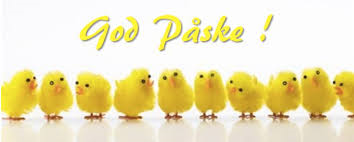 